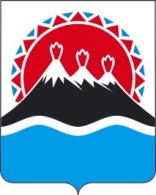 МИНИСТЕРСТВО СПЕЦИАЛЬНЫХ ПРОГРАММ И ПО ДЕЛАМ КАЗАЧЕСТВА КАМЧАТСКОГО КРАЯПРИКАЗ № 52-пг. Петропавловск-Камчатский		                           «12» апреля 2018 года  В соответствии с распоряжением Губернатора Камчатского края от 30.06.2017 № 763-РПРИКАЗЫВАЮ:  1. Утвердить Положение об отделе общественной безопасности и по делам казачества Министерства специальных программ и по делам казачества Камчатского края, согласно приложению.2. Признать утратившим силу приказ Министерства специальных программ и по делам казачества Камчатского края от 29.09.2015 № 89-п         «Об утверждении Положения об отделе по делам казачества Министерства специальных программ и по делам казачества Камчатского края».  3. Настоящий приказ вступает в силу через 10 дней после дня его официального опубликования и распространяется на правоотношения, возникшие с 01.07.2017.Заместитель Председателя Правительства Камчатскогокрая - Министр                                                                                    С.И. Хабаров                                      Приложение к приказу Министерства специальных программ и по делам казачества Камчатского края                                                                                    от 12.04.2018 № 52-пП О Л О Ж Е Н И Еоб отделе общественной безопасности и по делам казачестваМинистерства специальных программ и по делам казачества Камчатского края1. Общие положения  1.1. Отдел общественной безопасности и по делам казачества Министерства специальных программ и по делам казачества Камчатского края (далее - отдел) является структурным подразделением Министерства специальных программ и по делам казачества Камчатского края (далее - Министерство) и действует на основании настоящего Положения. 1.2. В своей деятельности работники отдела руководствуются Конституцией Российской Федерации, федеральными конституционными законами, федеральными законами, актами Президента Российской Федерации и Правительства Российской Федерации, Уставом Камчатского края, законами Камчатского края, правовыми актами Губернатора Камчатского края и Правительства Камчатского края, приказами Министерства, а также настоящим Положением.  1.3. Отдел, осуществляет свою деятельность во взаимодействии со структурными подразделениями Министерства, территориальными органами федеральных органов исполнительной власти, исполнительными органами государственной власти Камчатского края, органами местного самоуправления муниципальных образований в Камчатском крае, краевыми государственными и муниципальными учреждениями, краевыми автономными учреждениями, иными организациями независимо от их организационно-правовой формы и формы собственности, а также гражданами.   1.4. Отдел возглавляет начальник, назначаемый и освобождаемый от должности заместителем Председателя Правительства Камчатского края – Министром специальных программ и по делам казачества Камчатского края. В период временного отсутствия начальника отдела его обязанности возлагаются на референта отдела.   1.5. Работники отдела назначаются и освобождаются от должности в соответствии с Трудовым кодексом Российской Федерации, законодательством Российской Федерации и Камчатского края о государственной гражданской службе.  1.6. Перечень служебных обязанностей работников отдела определяется должностными регламентами и должностными инструкциями.1.7. Финансирование деятельности отдела осуществляется за счёт средств краевого бюджета, предусмотренных Министерству.2. Основные задачи отдела  2.1.Основными задачами отдела являются:          1) обеспечение реализации единой государственной политики, в пределах своей компетенции, в сфере профилактики терроризма, наркомании, алкоголизма, правонарушений и преступлений в Камчатском крае, развития российского казачества на территории Камчатского края, в соответствии с действующим законодательством Российской Федерации;2) разработка планов (программ) по реализации региональной политики по вопросам профилактики терроризма, наркомании, алкоголизма, правонарушений и преступлений в Камчатском крае; 3) взаимодействие с казачьими обществами, действующими на территории Камчатского края и внесенными в государственный реестр казачьих обществ Российской Федерации, при прохождении казачеством государственной службы в соответствии с законодательством Российской Федерации;4) подготовка докладов, аналитической, справочной информации по вопросам профилактики терроризма, наркомании, алкоголизма, правонарушений и преступлений в Камчатском крае, развития российского казачества на территории Камчатского края.          5) оказание организационного, информационного и консультативного содействия исполнительным органам государственной власти Камчатского края и органам местного самоуправления муниципальных образований в Камчатском крае по вопросам профилактики терроризма, наркомании, алкоголизма, правонарушений и преступлений в Камчатском крае, развития российского казачества на территории Камчатского края.3. Функции отдела  3.1. Отдел в соответствии с возложенными на него задачами осуществляет следующие функции:1) в пределах своей компетенции принимает участие в реализации:- Стратегии национальной безопасности Российской Федерации;- Концепции общественной безопасности в Российской Федерации;- Концепции построения и развития аппаратно-программного комплекса «Безопасный город»;- Концепции противодействия терроризму в Российской Федерации;- Стратегии государственной антинаркотической политики Российской Федерации до 2020 года;- Концепции реализации государственной политики по снижению масштабов злоупотребления алкогольной продукцией и профилактике алкоголизма среди населения Российской Федерации на период до 2020 года;- Стратегии антинаркотической и антиалкогольной политики в Камчатском крае до 2020 года;- Концепции государственной политики по отношению к казачеству;- Стратегии развития государственной политики Российской Федерации в отношении российского казачества до 2020 года;2) обеспечение деятельности: - координационного совещания по обеспечению правопорядка в Камчатском крае;- межведомственной комиссии по профилактике правонарушений и преступлений в Камчатском крае;- антитеррористической комиссии Камчатского края;- антинаркотической комиссии в Камчатском крае;- рабочей группы по реализации на территории Камчатского края Концепции государственной политики Российской Федерации в отношении Российского казачества; 3) контроль исполнения протокольных решений и подготовку докладов об исполнении протокольных решений данных коллегиальных органов;          4) обеспечение реализации мероприятий Государственной программы Камчатского края «Безопасная Камчатка», в том числе:          - подпрограммы 3 «Построение и развитие аппаратно-программного комплекса «Безопасный город», обеспечение комплексной безопасности учреждений социальной сферы в Камчатском крае» (в части правоохранительного сегмента);          - подпрограммы 4 «Профилактика правонарушений, преступлений и повышение безопасности дорожного движения в Камчатском крае»;          - подпрограммы 5 «Профилактика терроризма и экстремизма в Камчатском крае»;          - подпрограммы 6 «Профилактика наркомании и алкоголизма в Камчатском крае»;          - подпрограммы 7 «Развитие российского казачества на территории Камчатского края»;          5) рассмотрение в установленном порядке обращений и жалоб граждан и юридических лиц;          6) комплектование, хранение, учет и использование архивных документов, образовавшихся в процессе деятельности отдела в соответствии с законодательством Российской Федерации;          7) наполнение официального сайта исполнительных органов государственной власти Камчатского края информацией, относящейся к компетенции отдела;          8) разработка, в пределах своей компетенции, проектов законов Камчатского края, нормативных правовых актов Губернатора Камчатского края и Правительства Камчатского края, нормативных правовых актов Министерства.          3.2. Отдел выполняет иные функции в установленной сфере деятельности, предусмотренные Положением о Министерстве, законодательством Российской Федерации и Камчатского края.4. Полномочия отдела  4.1. С целью решения задач и осуществления возложенных функций отдел вправе:          1) привлекать к реализации задач и осуществлению функций с согласия заместителя Председателя Правительства Камчатского края – Министра специальных программ и по делам казачества Камчатского края работников других структурных подразделений Министерства;  2) осуществлять информационное взаимодействие с территориальными органами федеральных органов исполнительной власти, исполнительными органами государственной власти Камчатского края, органами местного самоуправления муниципальных образований в Камчатском крае, краевыми государственными и муниципальными учреждениями, краевыми автономными учреждениями, иными организациями независимо от их организационно-правовой формы и формы собственности, а также гражданами;            3) привлекать для выработки решений по вопросам, относящимся к компетенции отдела, экспертов, специалистов научных и иных организаций;          4) вносить в пределах предоставленных полномочий на рассмотрение заместителю Председателя Правительства Камчатского края – Министру специальных программ и по делам казачества Камчатского предложения по совершенствованию нормативных правовых актов Камчатского края, организации деятельности отдела;	5) осуществлять иные полномочия в соответствии с Положением о Министерстве.5. Ответственность отдела 5.1. Ответственность за надлежащее и своевременное решение задач и осуществление функций, возложенных на отдел, предусмотренных настоящим Положением, несет начальник отдела.  5.2. Ответственность работников отдела устанавливается их должностными регламентами и должностными инструкциями.6. Полномочия начальника отдела6.1. Начальник отдела:1) руководит деятельностью отдела, планирует и организует его работу;2) подготавливает проект Положения об отделе и проекты должностных регламентов (инструкции) работников отдела, принимает участие в  их своевре-менной актуализации;3) распределяет обязанности между работниками отдела согласно их должностным регламентам (инструкциям);4) контролирует исполнение работниками отдела должностных обязанностей и поручений;5) вносит предложения по кандидатурам для назначения на должности отдела, по освобождению от должностей работников отдела;6) согласовывает предоставляемые на рассмотрение руководству Министерства документы, содержащие вопросы, относящиеся к компетенции отдела;7) вносит предложения о поощрении и наложении дисциплинарных взысканий на работников отдела;8) организует разработку проектов нормативных правовых актов и иных документов по вопросам, относящимся к компетенции отдела;9) осуществляет иные права и обязанности в соответствии с должностным регламентом начальника отдела.          6.2. На начальника отдела возлагается персональная ответственность за:  1) организацию деятельности отдела по решению задач и осуществлению функций, возложенных на отдел;  2) организацию в отделе оперативной и качественной подготовки и исполнения документов, ведение делопроизводства в соответствии с действующими правилами и инструкциями;3) обеспечение сохранности сведений, составляющих государственную тайну, секретную и конфиденциальную информацию в отделе;  4) соблюдение работниками отдела трудовой дисциплины;  5) обеспечение сохранности имущества, находящегося в отделе, и соблюдение правил пожарной безопасности.7. Заключительное положение  7.1. Изменения, дополнения и уточнения в настоящее Положение вносятся приказом Министерства по представлению начальника отдела.Об утверждении Положения об отделе общественной безопасности и по делам казачества Министерства специальных программ и по делам казачества Камчатского края 